QUARANTE-UNIEME SESSION DE GROUPE DE TRAVAIL DE L’EXAMEN PERIODIQUE UNIVERSEL (EPU)--------------------------------Genève, du 7 au 18 novembre 2022Monsieur le Président,La Côte d’Ivoire souhaite la cordiale bienvenue à la délégation de l’Indonésie et la remercie pour la présentation de son rapport national au 4e cycle de l’Examen Périodique Universel (EPU). La délégation ivoirienne félicite les Autorités indonésiennes pour les mesures prises dans le cadre de la mise en œuvre de ses engagements internationaux et de sa coopération avec les mécanismes onusiens des droits de l’homme, notamment la ratification de huit des neuf instruments internationaux relatifs aux droits de l’homme et la promulgation de la loi sur les crimes de violence sexuelle.La Côte d’Ivoire encourage l’Indonésie dans cette voie et voudrait lui faire les recommandations suivantes : Ratifier le Protocole facultatif se rapportant à la Convention contre la torture et autres peines ou traitements cruels, inhumains ou dégradants ;Ratifier la Convention internationale pour la protection de toutes les personnes contre les disparitions forcées.Pour conclure, la délégation ivoirienne souhaite plein succès à l’Indonésie dans le cadre du présent examen.Je vous remercie.Mission Permanente de la Républiquede Côte d’Ivoire auprès de l’Office des Nations Unies à Genève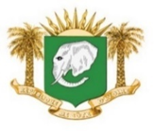      République de Côte d’Ivoire      Union-Discipline-TravailEPU DE L’INDONESIE----------------------------DECLARATION DE LA COTE D’IVOIRELe 9 novembre 2022 – 1mn 05